«Академия Лета»МБОУ «СОШ №58»Летний лагерь дневного пребывания 11.06.20219 день смены онлайн-лекция - интересно и познавательно:1.«Пожарная безопасность в быту»;2.«Безопасность людей на водных объектах в летний период» 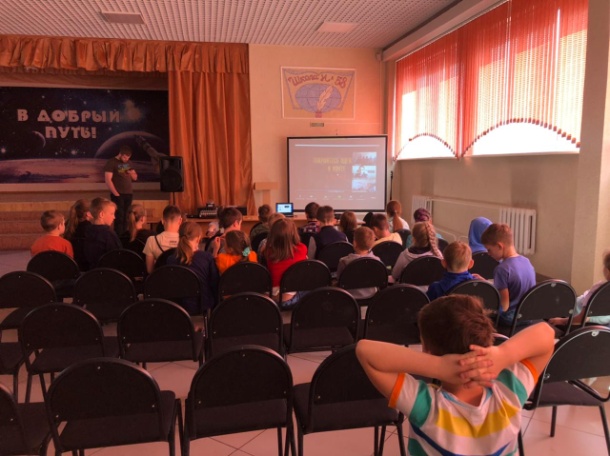 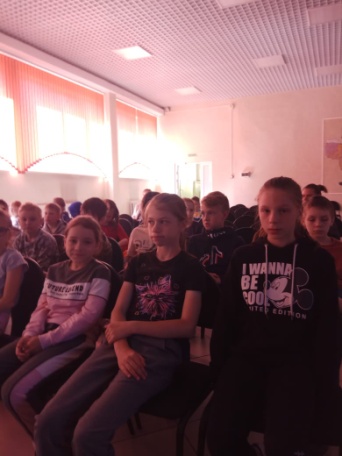 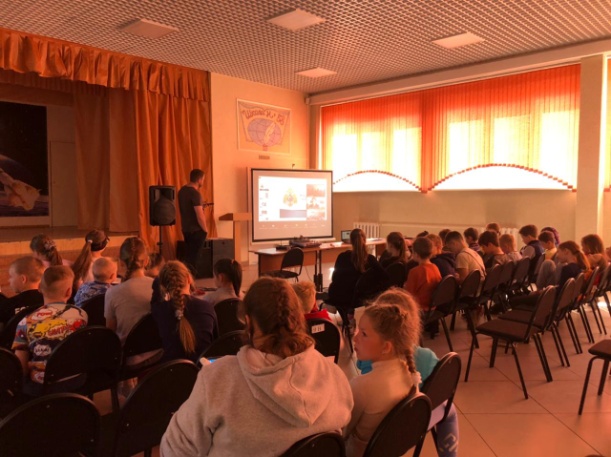  В гости к ребятам приезжал кукольный театр «7 гномов» со спектаклем «Волшебное зеркало».Дети тоже пришли не с пустыми руками, принесли с собой игрушки, которые выиграли вчера.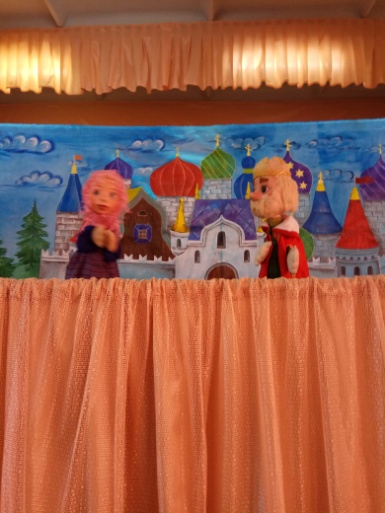 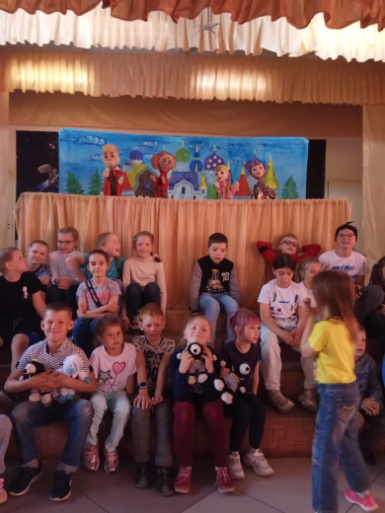 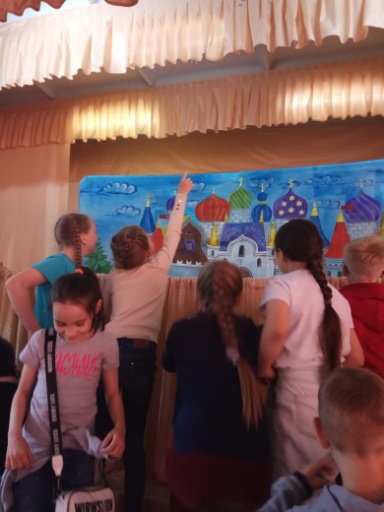 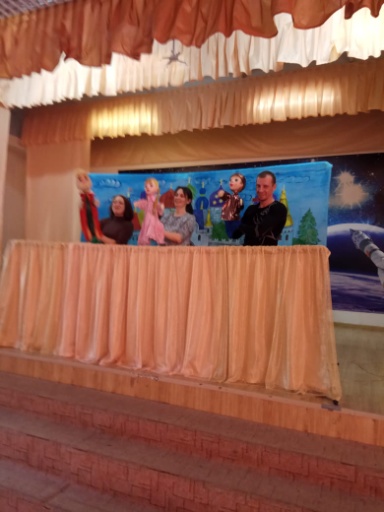 